Publicado en Sevilla el 29/05/2014 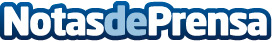 Más de 34.000 asistentes al Festival Territorios SevillaLa organización del Territorios Sevilla, apoyado por la Fundación SGAE, ha informado que 34.000 asistentes han asistido este año al Monasterio de la Cartuja, sede del Centro Andaluz de Arte Contemporáneo.Datos de contacto:Nota de prensa publicada en: https://www.notasdeprensa.es/mas-de-34-000-asistentes-al-festival_1 Categorias: Música Entretenimiento http://www.notasdeprensa.es